COLLECTING ORAL SOURCES PROGRAMSMALL GRANTS APPLICATION FORM 2020File No……………. (To be completed by CELHTO)SECTION A:  PERSONAL DATASECTION B:PLEASE COMPLETE THE FOLLOWING SECTIONS - SPACING SHOULD BE SIMPLE WITH 12 PTS USING ARIAL. Date:…………….……………….Signature of Applicant:…………………………………Name and Full Address of Supervisor:E-mail of Supervisor:Telephone number:Document to be attached:A statement institutional affiliation;Two letters of reference: A recent copy of the CV.All Applications should be sent via email to: celhto@africa-union.orgAFRICAN UNION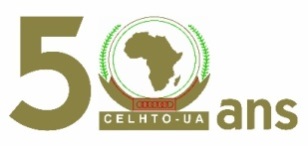 UNION AFRICAINEUNIÃO AFRICANACentre for Linguistic and Historical Studies by Oral Tradition  (CELHTO) AU Office – NiameyP.o Box. : 878 Niamey (Niger) - Telephone  : (00227) 20 73 54 14  -  Fax : (00227) 20 73 36 54E-mail : celhto@africa-union.org –Web  Site: www.celhto.orgCentre for Linguistic and Historical Studies by Oral Tradition  (CELHTO) AU Office – NiameyP.o Box. : 878 Niamey (Niger) - Telephone  : (00227) 20 73 54 14  -  Fax : (00227) 20 73 36 54E-mail : celhto@africa-union.org –Web  Site: www.celhto.orgCentre for Linguistic and Historical Studies by Oral Tradition  (CELHTO) AU Office – NiameyP.o Box. : 878 Niamey (Niger) - Telephone  : (00227) 20 73 54 14  -  Fax : (00227) 20 73 36 54E-mail : celhto@africa-union.org –Web  Site: www.celhto.orgName and surname of applicant(Surname in Capitals):Gender:Nationality:Institutional address of applicant:  Email:Tel:Discipline:Field of specialization:9. Prepared degree: a.	Ph.D.b.	Master10.Doctoral program:  electronic address, email and telephone:11. Project  title: 1. STATE OF THE PROBLEM (Present the state of the problem. Explain how this project contributes to the progress of the existing knowledge.) (maximum of 1 page): Click here to enter text2. OBJECTIVES OF THE STUDY (Give a concise description of what your research is supposed to carry out) (maximum of 1 page): Click here to enter textMETHODOLOGY (Describe in a concise way how you intend to conduct the collection) (maximum of 2 pages): Click here to enter textEXPECTED OUTCOMES(maximum of 1 page): Click here to enter textCHRONOLOGY (Provide a timetable for the realization of the project. The period must not exceed 24 months after obtaining the grant. The calendar should be clear on the activities already accomplished as well as those in progress. Make an illustrative chart showing the activities and the corresponding time)BUDGET Make a table clearly showing the expenses to be made, in local currency and in American dollar, for the different headings:Travel (travel from the place of residence to the return study field, travel from one point to another in the field).The stay covered by the perdiem (accommodation, meal);Expenses related to the collection: travel expenses of informants, libations, gifts to informants..Other expenses: (to be appreciated, such as interpreters, photocopies, scanners, photographs, etc.) Click here to enter text